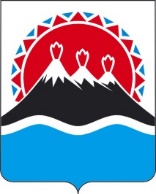 П О С Т А Н О В Л Е Н И ЕПРАВИТЕЛЬСТВА  КАМЧАТСКОГО КРАЯ                   г. Петропавловск-КамчатскийВ соответствии с Уставом Камчатского края, Законом Камчатского края   от 29.03.2012 № 30 «О системе исполнительных органов государственной власти Камчатского края», постановлением Губернатора Камчатского края                           от 29.09.2020 № 178 «Об изменении структуры исполнительных органов государственной власти Камчатского края»ПРАВИТЕЛЬСТВО ПОСТАНОВЛЯЕТ:1. Внести в приложение к постановлению Правительства Камчатского края от 12.04.2011 № 137-П «Об утверждении Положения о Министерстве природных ресурсов и экологии Камчатского края» следующие изменения:1) часть 1.1 раздела 1 изложить в следующей редакции: «Министерство природных ресурсов и экологии Камчатского края (далее - Министерство) является исполнительным органом государственной власти Камчатского края, осуществляющим функции по выработке и реализации региональной политики, по нормативному правовому регулированию, по контролю (надзору), по предоставлению государственных услуг, а также иные правоприменительные функции в сфере охраны окружающей среды и управления особо охраняемыми природными территориями регионального значения, в сфере отношений, связанных с охраной атмосферного воздуха, использования и воспроизводства минерально-сырьевой базы, недр, водных объектов, безопасностью гидротехнических сооружений, по региональному государственному экологическому надзору (контролю) при осуществлении хозяйственной и иной деятельности на территории Камчатского края, за исключением деятельности с использованием объектов, подлежащих федеральному государственному экологическому надзору, в сфере осуществления отдельных полномочий Российской Федерации, переданных органам государственной власти Камчатского края в области экологической экспертизы в соответствии с Федеральным законом «Об экологической экспертизе» и в области водных отношений в соответствии с Водным кодексом Российской Федерации, в области охраны и использования объектов животного мира, в том числе в области охоты и сохранения охотничьих ресурсов, а также водных биологических ресурсов, переданных для осуществления органам государственной власти субъектов Российской Федерации, а также иные правоприменительные функции в области охраны и использования объектов животного мира, в области охоты и сохранения охотничьих ресурсов и водных биологических ресурсов на территории Камчатского края.».2) часть 1.7 раздела 1 изложить в следующей редакции: «1.7. Финансирование деятельности Министерства осуществляется за счет субвенций из федерального бюджета на осуществление переданных полномочий и за счет средств краевого бюджета, предусмотренных на содержание Министерства и реализацию возложенных на Министерство полномочий.».3) часть 2.1. раздела 2 дополнить пунктами 4(1)-4(19) следующего содержания:«4(1) в области охраны и использования объектов животного мира, а также водных биологических ресурсов за счет субвенций из федерального бюджета:1) организует и осуществляет охрану и воспроизводство объектов животного мира, за исключением объектов животного мира, находящихся на особо охраняемых природных территориях федерального значения, а также охрану среды обитания указанных объектов животного мира;2) вносит предложения в Правительство Камчатского края по установлению согласованных с федеральным органом исполнительной власти, осуществляющим функции по выработке государственной политики и нормативно-правовому регулированию в сфере охраны и использования объектов животного мира и среды их обитания объемов (лимитов) изъятия объектов животного мира, за исключением объектов животного мира, находящихся на особо охраняемых природных территориях федерального значения;3) регулирует численность объектов животного мира, за исключением объектов животного мира, находящихся на особо охраняемых природных территориях федерального значения, в порядке, установленном федеральными органами исполнительной власти, осуществляющими функции по выработке государственной политики и нормативно-правовому регулированию в сфере охраны и использования объектов животного мира и среды их обитания;4) вносит предложения в Правительство Камчатского края по введению на территории Камчатского края ограничений и запретов на использование объектов животного мира в целях их охраны и воспроизводства, за исключением объектов животного мира, находящихся на особо охраняемых природных территориях федерального значения, по согласованию с федеральными органами исполнительной власти, осуществляющими федеральный государственный надзор в области охраны, использования и воспроизводства объектов животного мира и среды их обитания;5) ведет государственный учет численности объектов животного мира, государственный мониторинг и государственный кадастр объектов животного мира в пределах Камчатского края, за исключением объектов животного мира, находящихся на особо охраняемых природных территориях федерального значения, с последующим предоставлением сведений федеральным органам исполнительной власти, осуществляющим федеральный государственный надзор в области охраны, использования и воспроизводства объектов животного мира и среды их обитания;6) выдает разрешения на использование объектов животного мира, за исключением объектов, находящихся на особо охраняемых природных территориях федерального значения, а также объектов животного мира, занесенных в Красную книгу Российской Федерации;7) выдает разрешения на содержание и разведение объектов животного мира в полувольных условиях и искусственно созданной среде обитания (за исключением объектов животного мира, занесенных в Красную книгу Российской Федерации), за исключением разрешений на содержание и разведение объектов животного мира в полувольных условиях и искусственно созданной среде обитания, находящихся на особо охраняемых природных территориях федерального значения;8) охраняет водные биологические ресурсы на внутренних водных объектах, за исключением особо охраняемых природных территорий федерального значения и пограничных зон, а также водных биологических ресурсов внутренних вод, занесенных в Красную книгу Российской Федерации, анадромных, катадромных, трансграничных видов рыб и других водных животных, перечни которых утверждаются федеральным органом исполнительной власти, осуществляющим функции по выработке государственной политики и нормативно-правовому регулированию в сфере охраны и использования объектов животного мира и среды их обитания;9) предпринимает меры по воспроизводству объектов животного мира и восстановлению среды их обитания, нарушенных в результате стихийных бедствий и по иным причинам, за исключением объектов животного мира и среды их обитания, находящихся на особо охраняемых природных территориях федерального значения;10) осуществляет федеральный государственный надзор в области охраны и использования объектов животного мира и среды их обитания на территории Камчатского края, за исключением объектов животного мира и среды их обитания, находящихся на особо охраняемых природных территориях федерального значения, расположенных на территории Камчатского края;11) вносит предложения в Правительство Камчатского края по установлению перечня должностных лиц Министерства и подведомственных ему государственных учреждений, осуществляющих федеральный государственный надзор в области охраны, воспроизводства и использования объектов животного мира и среды их обитания»12) составляет и утверждает Перечень видов объектов животного мира, обитающих в Камчатском крае (за исключением охотничьих ресурсов, объектов животного мира, занесенных в Красную книгу Российской Федерации и в Красную книгу Камчатского края), включающий сведения о состоянии данных видов и среде их обитания.4(2) в области охоты и сохранения охотничьих ресурсов за счет субвенций из федерального бюджета:1) организует и осуществляет сохранение и использование охотничьих ресурсов и среды их обитания, за исключением охотничьих ресурсов, находящихся на особо охраняемых природных территориях федерального значения;2) вносит предложения Губернатору Камчатского края по установлению лимитов добычи охотничьих ресурсов и квот их добычи, за исключением таких лимитов и квот в отношении охотничьих ресурсов, находящихся на особо охраняемых природных территориях федерального значения;3) регулирует численность охотничьих ресурсов, за исключением охотничьих ресурсов, находящихся на особо охраняемых природных территориях федерального значения;4) вносит предложения Губернатору Камчатского края по определению видов разрешенной охоты и параметров осуществления охоты в охотничьих угодьях на территории Камчатского края, за исключением особо охраняемых природных территорий федерального значения;5) ведет государственный охотохозяйственный реестр и осуществляет государственный мониторинг охотничьих ресурсов и среды их обитания на территории Камчатского края, за исключением охотничьих ресурсов, находящихся на особо охраняемых природных территориях федерального значения;6) заключает охотохозяйственные соглашения (в том числе организует и проводит аукционы на право заключения таких соглашений);7) выдает разрешения на добычу охотничьих ресурсов, за исключением охотничьих ресурсов, находящихся на особо охраняемых природных территориях федерального значения, а также занесенных в Красную книгу Российской Федерации;8) выдает разрешения на содержание и разведение охотничьих ресурсов в полувольных условиях и искусственно созданной среде обитания (кроме охотничьих ресурсов, занесенных в Красную книгу Российской Федерации), за исключением разрешений на содержание и разведение охотничьих ресурсов, находящихся на особо охраняемых природных территориях федерального значения, в полувольных условиях и искусственно созданной среде обитания;9) осуществляет контроль за использованием капканов и других устройств, используемых при осуществлении охоты;10) осуществляет контроль за оборотом продукции охоты;11) осуществляет федеральный государственный охотничий надзор на территории Камчатского края, за исключением особо охраняемых природных территорий федерального значения.12) устанавливает перечень должностных лиц (государственных инспекторов в области охраны окружающей среды) Министерства и подведомственных ему государственных учреждений, осуществляющих федеральный государственный охотничий надзор на территории Камчатского края, за исключением особо охраняемых природных территорий федерального значения.4(3) осуществляет региональный государственный экологический надзор в области:а) обращения с отходами;б) охраны атмосферного воздуха;в) охраны водных объектов, за исключением водных объектов, подлежащих федеральному государственному надзору;г) охраны и использования особо охраняемых природных территорий;д) соблюдения требований к обращению озоноразрушающих веществ;е) геологического изучения, рационального использования и охраны недр в отношении участков недр местного значения;4(4) подготавливает перечень должностных лиц Министерства, осуществляющих региональный государственный экологический надзор (инспектор по государственному контролю (надзору);4(5) подготавливает и оформляет документы, удостоверяющие уточненные границы горного отвода в отношении участков недр местного значения (за исключением участков недр, предоставленных в пользование в соответствии с лицензией на пользование недрами, в том числе участков недр местного значения, содержащих месторождения общераспространенных полезных ископаемых, разработка которых осуществляется с применением взрывных работ);4(6) обращается в суд с требованием об ограничении, о приостановлении и (или) запрещении в установленном порядке хозяйственной и иной деятельности, осуществляемой с нарушением законодательства в области охраны окружающей среды;4(7) предъявляет иски о возмещении вреда окружающей среде, причиненного в результате нарушения законодательства в области охраны окружающей среды;4(8) осуществляет контроль за радиационной обстановкой в Камчатском крае в пределах своих полномочий;4(9) осуществляет, в пределах своих полномочий, контроль за соблюдением законодательства об экологической экспертизе при осуществлении хозяйственной и иной деятельности на объектах, подлежащих государственному экологическому контролю, осуществляемому органами исполнительной власти субъектов Российской Федерации;4(10) подготавливает и обеспечивает своевременное представление в уполномоченные федеральные органы исполнительной власти, Правительство Камчатского края ежеквартальных отчетов о расходовании предоставленных из федерального бюджета субвенций на осуществление переданных полномочий в области охраны и использования объектов животного мира, и водных биологических ресурсов, а также отчетов об осуществлении переданных полномочий;4(11) обеспечивает представление в Министерство природных ресурсов и экологии Российской Федерации ежеквартальных отчетов о нормативных правовых актах, издаваемых органами государственной власти Камчатского края по вопросам переданных им полномочий в области охраны и использования объектов животного мира и среды их обитания, охоты и сохранения охотничьих ресурсов, с приложением копий официальных текстов соответствующих нормативных правовых актах Камчатского края, заверенных в установленном порядке, а также их электронных версий;4(12) подготавливает предложения Губернатору Камчатского края по утверждению схем размещения, использования и охраны охотничьих угодий на территории Камчатского края;4(13) разрабатывает и утверждает нормы допустимой добычи охотничьих ресурсов, в отношении которых не устанавливается лимит добычи, и нормы пропускной способности охотничьих угодий;4(14) выдает и аннулирует охотничьи билеты в порядке, установленном уполномоченным федеральным органом исполнительной власти;4(15) подготавливает предложения Губернатору Камчатского края по установлению перечня охотничьих ресурсов, в отношении которых допускается осуществление промысловой охоты;4(16) обеспечивает изготовление удостоверений и нагрудных знаков производственных охотничьих инспекторов по образцам, установленным уполномоченным федеральным органом исполнительной власти;4(17) выдает и осуществляет замену удостоверений и нагрудных знаков производственных охотничьих инспекторов, аннулирует такие удостоверения в порядке, установленном уполномоченным федеральным органом исполнительной власти;4(18) проводит проверки знания требований к кандидату в производственные охотничьи инспектора в порядке, установленном уполномоченным федеральным органом исполнительной власти;4(19) отстраняет производственных охотничьих инспекторов от осуществления производственного охотничьего контроля в порядке, установленном уполномоченным федеральным органом исполнительной власти.».3) часть 2.2. раздела 2 дополнить пунктами 3(1)-3(2) следующего содержания:«3(1) предъявлять физическим лицам, в том числе индивидуальным предпринимателям, и юридическим лицам, причинившим вред объектам животного мира и среде их обитания, иски о возмещении нанесенного ущерба и стоимости продукции, полученной вследствие нарушения лесного законодательства и полученной от незаконно добытых объектов животного мира;3(2) вступать в судебное дело по своей инициативе для дачи заключения по иску о возмещении вреда, причиненного окружающей среде и ее компонентам, безопасности государства, имуществу физических и юридических лиц, государственному или муниципальному имуществу вследствие нарушений требований в области охраны окружающей среды (далее - обязательные требования).».4) часть 3.1. раздела 3 изложить в следующей редакции: «3.1. Министерство возглавляет министр - главный государственный инспектор Камчатского края в области охраны окружающей среды, назначаемый на должность Губернатором Камчатского края, по согласованию с уполномоченными федеральными органами исполнительной власти, осуществляющими контроль за осуществлением переданных полномочий Российской Федерации в области охоты и сохранения охотничьих ресурсов, и освобождаемый от должности Губернатором Камчатского края.Министр несет персональную ответственность за выполнение возложенных на Министерство полномочий.Министр может иметь заместителей, назначаемых на должность и освобождаемых от должности Председателем Правительства - Первым вице-губернатором Камчатского края.Структура Министерства утверждается Губернатором Камчатского края, по согласованию с федеральным органом исполнительной власти в области экологической экспертизы (в части осуществления переданных отдельных полномочий Российской Федерацией в области экологической экспертизы), а также по согласованию с уполномоченным федеральным органом исполнительной власти (в части осуществления переданных отдельных полномочий Российской Федерации в области охоты и сохранения охотничьих ресурсов).».3. Настоящее постановление вступает в силу через 10 дней после дня его официального опубликования.[Дата регистрации]№[Номер документа]О внесении изменений в приложение к постановлению Правительства Камчатского края от 12.04.2011 № 137-П «Об утверждении Положения о Министерстве природных ресурсов и экологии Камчатского края»Председатель Правительства - Первый вице-губернатор Камчатского краяА.О. Кузнецов